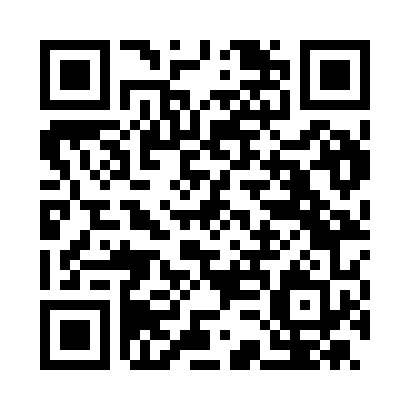 Prayer times for Alberoro, ItalyWed 1 May 2024 - Fri 31 May 2024High Latitude Method: Angle Based RulePrayer Calculation Method: Muslim World LeagueAsar Calculation Method: HanafiPrayer times provided by https://www.salahtimes.comDateDayFajrSunriseDhuhrAsrMaghribIsha1Wed4:136:051:106:088:1510:002Thu4:116:041:106:098:1610:023Fri4:096:031:106:108:1710:044Sat4:076:011:106:108:1810:055Sun4:056:001:096:118:2010:076Mon4:035:591:096:128:2110:097Tue4:015:571:096:128:2210:118Wed3:595:561:096:138:2310:129Thu3:575:551:096:148:2410:1410Fri3:555:541:096:148:2510:1611Sat3:535:531:096:158:2610:1812Sun3:525:511:096:168:2710:1913Mon3:505:501:096:168:2910:2114Tue3:485:491:096:178:3010:2315Wed3:465:481:096:188:3110:2416Thu3:445:471:096:188:3210:2617Fri3:435:461:096:198:3310:2818Sat3:415:451:096:198:3410:3019Sun3:395:441:096:208:3510:3120Mon3:385:431:096:218:3610:3321Tue3:365:421:096:218:3710:3422Wed3:345:421:096:228:3810:3623Thu3:335:411:106:228:3910:3824Fri3:315:401:106:238:4010:3925Sat3:305:391:106:238:4110:4126Sun3:295:391:106:248:4210:4227Mon3:275:381:106:258:4310:4428Tue3:265:371:106:258:4310:4529Wed3:255:371:106:268:4410:4730Thu3:235:361:106:268:4510:4831Fri3:225:351:116:278:4610:50